昨年秋に腰痛になり一週間と長引き、治ったと思ったら左足に痛みがきて医者に言ったが、原因不明で治療法なく、苦労しましたが春の声を聞いてやっと痛みがなくなりました。やはり年だね。　       青山　月一度の通院生活を余儀なくされていますが、歩行は十分できますので散策に努め、季節の推移をたのしんでいます。            秋田 あいにく当日は先約があり、失礼させていただきます。テニスに家庭菜園にと忙しく元気に過ごしております。                  阿部  昨年と変わりなくテニスと仕事、時間があれば山・スキーに出かけています。４年連続して全日本ベテラン選手権のシングルスに出られ、65歳最後の年でもあり、全日本に引っ掛る400ポイントをゲットするため練習し、試合で頑張りたいと考えてます。                 飯島　相も変わらず元気で過ごしています。                    遠藤 元気でスキー三昧楽しく生活しております。太田  しばらく欠席なので今年こそはと思っていましたが、４月の初めは他行事の幹事役があり、今年もだめでした。次回は調整したいです。大谷 昨年に引き続き現在もマンションの管理人で働いております。空いた時間は、区民センターで趣味の囲碁をして楽しんでいます。大矢  相変わらず温泉・トレーニング・ボランティアで遊んでいます。小川  手術後２０ヶ月が経過し、体調はほぼ良好な状態を辿っています。農作業を主体に無理せず、楽せずのマイペースで過ごしています。加藤　当日は相模原市の桜まつりでＳＬを走らせますので、若干遅れるかもしれませんが必ず行きます。  釜田  現在も上田を拠点に信州の自然風景を相変わらず追いかけており1月・2月は寒さに耐えながら冬景色を撮影して先日、武蔵野に戻りました。今年も5月と10月に仲間達と写真展を計画していますので都合が付きましたら見に来て下さい。木崎　今年も都合がつかず睦麿会の花見に出席出来ません。折角、幹事さん達がお膳立てしてくれているのにすみません。出席の皆さんに宜しくお伝え下さい。            黒岩　今回は所用があって、欠席させていただきます。皆様によろしくお伝えください。私は焼き鳥が苦手なので次回は違う場所で開催していただければ幸いです。      小林  年金生活も三年経ちましてのんびりと毎日を送っております。これからは畑の仕事もそろそろ始りますが今はチョツト運動不足になっております。          酒井　東村山難聴の会の代表として、総会の仕事を欠席するわけにいかず、参加できなくなりました。来年は必ず出席しますので皆様によろしくお伝えください。      佐々木  今回もまた欠席させていただきます。歩くのがイマイチです。月２～３回病院に行って療養中です、良くなったらぜひ出席させてもらいます。斯波  昨年１２月１５日夜帰宅後、違和感がありました。１２月２１日眼科へ、診断の結果紹介状を渡され稲城市立病院の脳神経外科へ。即入院一カ月入院して退院、現在も通院しています。両手両足の動作正常、会話も正常、左目正常、右目を中心に半径２．５ｍの範囲は見えなくなってしまいました。皆様くれぐれもご自愛ください。新倉 今回も欠席させていただきます。趣味は園芸、健康ではスロージョギングと教育テレビでの健康講座などで知識を得ており、毎日気儘な生活を送っております。    須賀  相変わらず雑草と追いかけっこしながらの野菜作りも5年目になりました。ボランティア活動などもしています。              関  次女に女の子が生まれました、二人目の孫です。ウチは女系で男はわたしとムコさんだけ、里帰りしているので賑やかです。     田村  前回はドタキャンで失礼し、ご心配をおかけしました。今回はそうならないように気を付けております。塚原 　他の用事とかち合ってしまいました。残念ながら、欠席とします。冨田  昨年はたいしたことも無く過ごしてまいりました。昨年９月にスポーツジム通いを止めました。マンネリになり面白くなくなり止めました。ジム講座にも入ることが出来ずマシーンのみしか出来ず結局マンネリになりました。今年１月２０から２７日までタイランド/チェンマイにゴルフ三昧１３名で行きました。気候は非常に良く半袖、短パンツ、スタイルでゴルフの後は観光、タイマッサージそして飲み会、命の洗濯を久し振りにしました。帰国後は温度差で風邪気味になりましたが！寒い時に暖かい所で過ごすのも良いものです。   中野  今回は残念ながら先約があり欠席致します。皆様によろしくお伝え願います。               不破  ４月３日(土）当日は次男の結婚式ですので不参加とさせていただきます。人生唯一の趣味のスキーでは今年も３００ｋｍ滑走の自分ノルマを達成しました。           町田  今まで、春夏秋冬好き嫌いなく。最近、生命の息吹を感じる春と稲穂か実る秋を好む。年齢を重ねた為か、体力の衰えの為かを考える昨今です。松田　
田舎暮 らしも４年にもなると体も順応したとみえて、体調の大崩れもなく平穏に過ごしております。松村  昨年５月から毎日が日曜日に成りました、それなりに忙しい毎日でした。片付け物も一通り終り、これから何をしようかと考えております。森田 早いものでもう桜の季節、私は相変わらず自治会のボランティア活動です。                守屋 仕事は来年６月まで現役で頑張るつもりです。　　　吉住   すみません、欠席させてください。皆様によろしくお伝えください。和田  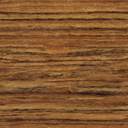 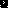 